
СОВЕТ ДЕПУТАТОВ
МУНИЦИПАЛЬНОГО ОБРАЗОВАНИЯ
«ПУДОМЯГСКОЕ СЕЛЬСКОЕ ПОСЕЛЕНИЕ»
ГАТЧИНСКОГО МУНИЦИПАЛЬНОГО РАЙОНА
ЛЕНИНГРАДСКОЙ ОБЛАСТИ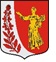 Р Е Ш Е Н И Еот  10.03.2022                                                                                                                     № 148О внесении изменений в решение Совета депутатов Пудомягского сельского поселения от 15.11.2018 № 237 «Об утверждении порядка формирования, ведения и опубликования перечня муниципального имущества, находящегося в собственности МО «Пудомягское сельское поселение» Гатчинского муниципального района Ленинградской области,а также земельных участков, полномочия по распоряжению которыми относятся к компетенции администрации Пудомягского сельского поселения (за исключением земельных участков, предназначенных для ведения личного подсобного хозяйства, огородничества, садоводства, индивидуального жилищного строительства), свободных от прав третьих лиц (за исключением права хозяйственного ведения, оперативного управления и имущественных прав субъектов малого и среднего предпринимательства), предназначенных для предоставления во владение и (или) пользование (в том числе по льготным ставкам арендной платы), на долгосрочной основе субъектам малого и среднего предпринимательства и организациям, образующим инфраструктуру поддержки субъектов малого и среднего предпринимательства»В целях совершенствования системы муниципальной поддержки малого и среднего предпринимательства в МО «Пудомягское сельское поселение» (в части имущественной поддержки), руководствуясь Федеральным законом от 06.10.2003 № 131-ФЗ «Об общих принципах организации местного самоуправления в Российской Федерации», ст. 14.1, ст. 18  Федерального закона от 24.07.2007 № 209-ФЗ «О развитии малого и среднего предпринимательства в Российской Федерации», Приказом Минэкономразвития России от 20.04.2016 № 264 «Об утверждении Порядка представления сведений об утвержденных перечнях государственного имущества и муниципального имущества, указанных в части 4 статьи 18 Федерального закона «О развитии малого и среднего предпринимательства в Российской Федерации», Уставом Пудомягского сельского поселения, Совет депутатов Пудомягского сельского поселенияР Е Ш И Л:Внести следующие изменения в Порядок формирования, ведения и опубликования перечня муниципального имущества, находящегося в собственности муниципального образования «Пудомягское сельское поселение» Гатчинского муниципального района Ленинградской области (далее - Пудомягское сельское поселение), а также земельных участков, полномочия по распоряжению которыми относятся к компетенции  администрации муниципального образования «Пудомягское сельское поселение» Гатчинского муниципального района Ленинградской области (далее - администрация Пудомягского сельского поселения), (за исключением земельных участков, предназначенных для ведения личного подсобного хозяйства, огородничества, садоводства, индивидуального жилищного строительства), свободных от прав третьих лиц (за исключением права хозяйственного ведения, оперативного управления и имущественных прав субъектов малого и среднего предпринимательства), предназначенных для предоставления во владение и (или) пользование (в том числе по льготным ставкам арендной платы), на долгосрочной основе субъектам малого и среднего предпринимательства и организациям, образующим инфраструктуру поддержки субъектов малого и среднего предпринимательства» (далее по тексту – Порядок), утвержденный решением Совета депутатов Пудомягского сельского поселения от 15.11.2018 № 237:По тексту Порядка слова «субъектам малого и среднего предпринимательства и организациям, образующим инфраструктуру поддержки субъектов малого и среднего предпринимательства» заменить словами «субъектам малого и среднего предпринимательства и организациям, образующим инфраструктуру поддержки субъектов малого и среднего предпринимательства, а также физическим лицам, не являющимся индивидуальными предпринимателями и применяющими специальный налоговый режим «Налог на профессиональный доход», далее – «СМиСП и Самозанятые».Пункт 1.2 дополнить термином «Самозанятые – физические лица, не являющиеся индивидуальными предпринимателями и применяющими специальный налоговый режим «Налог на профессиональный доход».Абзац 18 пункта 2.2. изложить в следующей редакции:«- земельный участок не предоставлен на праве постоянного (бессрочного) пользования, пожизненного наследуемого владения или аренды».Настоящее решение подлежит официальному опубликованию в газете «Гатчинская правда» и размещению на официальном сайте администрации Пудомягского сельского поселения в сети Интернет. Решение вступает в силу со дня его официального опубликования.Глава 
Пудомягского сельского поселения                                                                             Л.И. Буянова